Список участников Финала Областного конкурса «Алло! РДШ ищет таланты!» 27 мая 2019 г.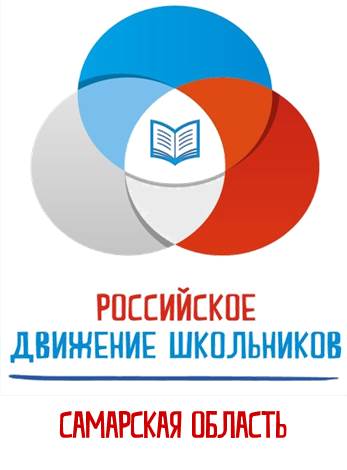 № п/пУчастники (Ф.И., коллектив)Образовательное учреждение Возрастная группа СеверноеСеверноеСеверноеСеверноеТеатральная студия «Ай да дети!»  ГБОУ СОШ №1 «Образовательный центр» с. Сергиевск м.р. Сергиевский  Первая возрастная группаБолотнова ВикторияГБОУ СОШ «ОЦ» с. Старое Эштебенькино, Челно-Вершинский м.р.Первая возрастная группаАнсамбль «Фантазия»ГБОУ СОШ №1 «ОЦ» ж.-д. ст. Шентала м.р. ШенталинскийВторая возрастная группаБолотнов Владимир ГБОУ СОШ «ОЦ» с. Старое Эштебенькино, м.р. Челно-Вершинский Вторая возрастная группаТанцевальный ансамбль «Вдохновение»ГБОУ СОШ №1 «ОЦ» ж.-д. ст. Шентала м.р. ШенталинскийТретья возрастная группаАлаева ВалерияГБОУ СОШ «ОЦ» с. Старое Эштебенькино, Челно-Вершинский м.р.Третья возрастная группаПоволжскоеПоволжскоеПоволжскоеПоволжскоеРамзаева АринаГБОУ ООШ №19 г. НовокуйбышевскПервая возрастная группаКузнецова АринаГБОУ СОШ «ОЦ»с. Лопатино м.р. ВолжскийПервая возрастная группаМурзова ТатьянаГБОУ СОШ №3 г. НовокуйбышевскВторая возрастная группаЗакиров ДинарГБОУ СОШ «ОЦ» с. Лопатино м.р. ВолжскийВторая возрастная группаГалоян МериГБОУ СОШ №8 г. НовокуйбышевскТретья возрастная группаАгуреев Илья, Кудасова ЮлияГБОУ СОШ «ОЦ» с.Дубовый Умет м.р. ВолжскийТретья возрастная группаЮжноеЮжноеЮжноеЮжноеПеревозчикова Варвара,Демидович Татьянас. Большая Черниговка, ГБОУ СОШ №1Первая возрастная группаКузьмичева ЕленаГБОУ СОШ «ОЦ» с. Августовка, Большечерниговский м.р.Вторая возрастная группаТимирбулатова АлияГБОУ СОШ №1 «ОЦ» им. В.И. Фокина с. Большая Глушица Вторая возрастная группаБорисова ЕвгенияГБОУ СОШ №2 «ОЦ» с. Большая ЧерниговкаТретья возрастная группаТольяттиТольяттиТольяттиТольяттиТотова ЕкатеринаГБОУ СОШ № 93 г. ТольяттиПервая возрастная группаПушкарев Даниил, Дениченко АлмазМБУ «Школа № 90» г. ТольяттиВторая возрастная группаАнциферова АнастасияГБОУ СОШ № 59 г. ТольяттиТретья возрастная группаЦентральноеЦентральноеЦентральноеЦентральноеЧеховской Кирилл, Лемякина Мария, Горлачев Денис, Булхова КираГБОУ СОШ № 3 г.ЖигулевскПервая возрастная группаЖарова АнастасияГБОУ СОШ № 6 г. ЖигулевскВторая возрастная группаКоманда КВНГБОУ СОШ № 13 г. ЖигулевскТретья возрастная группаЗападноеЗападноеЗападноеЗападноеИбрагимова ЭллинаГБОУ №33 г. СызраньПервая возрастная группаСапунов МихаилГБОУ п.г.т. Междуреченск м.р.СызранскийВторая возрастная группаОбъединение «Ровесник»СП ДТДиМ ГБОУ СОШ №14 г.о. СызраньТретья возрастная группаЮго-ЗападноеЮго-ЗападноеЮго-ЗападноеЮго-ЗападноеГордеева ВероникаГБОУ СОШ №2 с. Приволжьем.р. ПриволжскийПервая возрастная группаШлыков АрсенийГБОУ СОШ с. Майское м.р. ПестравскийПервая возрастная группаЗюзяева ПолинаГБОУ СОШ №9 г.о. ЧапаевскПервая возрастная группаБогапова ЛилияГБОУ СОШ №2 с. Приволжье, м.р. ПриволжскийВторая возрастная группаКоврова АленаГБОУ СОШ с. Майское м.р. ПестравскийВторая возрастная группаКоманда КВН«В тихом омуте»ГБПОУ ЧГК им. О.Колычева г. ЧапаевскВторая возрастная группаКоманда КВН «Не вашего поля ягода»ГБОУ СОШ с. Приволжье м.р. ПриволжскийВторая возрастная группаЕрохина ДианаГБОУ СОШ №9 г. ЧапаевскТретья возрастная группаМещерякова Елизавета, Еремкин АндрейГБОУ СОШ № п.г.т. Безенчук, м.р. Безенчукский 2Третья возрастная группаГаврюшина ЕлизаветаГБОУ СОШ №1 с. Приволжье, м.р. ПриволжскийТретья возрастная группаПопов СтепанГБОУ СОШ №9 г. ЧапаевскТретья возрастная группаСеверо-Западное Северо-Западное Северо-Западное Северо-Западное Чернова ВикторияГБОУ СОШ пгт ВолжскийПервая возрастная группаБикмурзина АлинаГБОУ ООШ с. СтаросемейкиноПервая возрастная группаШурыгин ИгорьГБОУ СОШ с.Красный ЯрВторая возрастная группаБабаян КаринаГБОУ СОШ с. Красный ЯрВторая возрастная группаМорозова МиленаГБОУ СОШ п.г.т МирныйВторая возрастная группаГоретая ПолинаГБОУ СОШ с.Красный ЯрТретья возрастная группаТерещенко ВераГБОУ СОШ им. Е.М.Зеленова п.г.т.НовосемейкиноТретья возрастная группаГруппа учащихся "eMotion Crew"ГБОУ СОШ им. М. Н. Заводского с. ЕлховкаТретья возрастная группаГавриленок Анна ГБОУ СОШ п.г.т. ВолжскийТретья возрастная группаКинельское Кинельское Кинельское Кинельское 45.Мартиросян СергейГБОУ СОШ №4 п.г.т. АлексеевкаТретья возрастная группаСамараСамараСамараСамара46.Чернова ВарвараГБОУ ДО СО «Самарский Дворец детского и юношеского творчества»Третья возрастная группа